
The Migrants on the Margins research explores four cities: Colombo, Dhaka, Hargeisa and Harare.  We explore the lives of four people living in these cities through comics. This quiz will help you to find out more about why each participant has moved and how they find life on the urban margins.  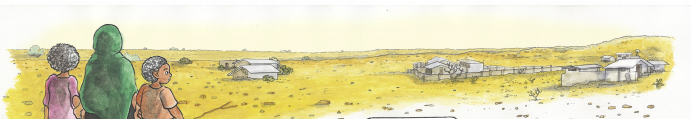 How many kilometres does Tawanda’s daughter walk to school? _________________
When Tawanda moved to Harare in 2000, what did he sell? _________________How many people wanted the right to live on Porta Farm? _________________In which year did Tawanda move to Hopley, Zone 4? _________________What does MDC stand for? ___________________________If you could ask Tawana one question about his life and experience what would it be?_______________________________________________________________________________________________________________________________________________________________________________________________________________________________________Migrants on the MarginsLet’s investigate, Tawanda’s story (Harare)
